Săptămâna Educaţiei Globale la 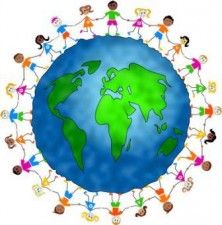 Şcoala Gimnazială Mihai Viteazul Pucioasa Săptămâna Educaţiei Globale a devenit o tradiţie în şcolile din toata ţara. Astfel, în fiecare an, această sărbătoare nu trece neobservată şi fiecare judeţ în parte o celebrează cum ştie mai bine. Evenimentul a durat o săptămână, timp în care fiecare şcoală în parte a organizat evenimente cu scop educaţional pe o temă comună, diferită în fiecare an. Tema Săptămânii Educaţiei Globale din acest an a fost "Interculturalitate şi spiritualitate - ai prieteni, ai sufletul mai bogat !". SCOP: Dezvoltarea capacităţii elevilor de a dialoga şi de a coopera cu ceilalţi în condiţiile acceptării pluralismului şi valorizării pozitive a diferenţelor ;OBIECTIVEAcceptarea diferenţelor şi conştientizarea asemănărilor;Manifestarea unor atitudini pozitive faţă de sine şi faţă de ceilalţi, la cel puţin 80% din elevii şcoliiExersarea de către elevi a atitudinilor şi comportamentelor tolerante;Cultivarea spiritului de acceptare, cooperare, toleranţă, prietenie.Organizatorii evenimentului şi-au propuns schimbarea atitudinii elevilor faţă de lumea în care trăiesc, în aşa fel încât fiecare copil să o considere o lume demnă. Proiectul a avut ca obiective familiarizarea elevilor, părinţilor şi cadrelor didactice cu principiile şi valorile Educaţiei Globale, dar şi crearea unui cadru pentru înţelegerea drepturilor şi responsabilităţilor cetăţeniei europene. De asemenea, în cadrul marelui eveniment educaţional, atât elevii, profesorii cât şi familiile elevilor au fost implicaţi în diverse activităţi pentru a învăţa ce înseamnă responsabilitatea, activităţi privind toleranţa şi solidaritatea. Elevii de la  Şcoala Gimnazială ″Mihai Viteazul″ din Pucioasa au desfăşurat următoarele activităţi pe această temă: Jocuri de continuare a frazei : Îmi place la prietenul meu ......Realizarea unui afiş Prietenia pe Glob- cuvinte cheie despre prietenie“Ai prieteni, ai sufletul bogat!”- expoziţie de deseneCuloarea prieteniei (roşu la clasele P-IV şi albastru la clasele V-VIII) şi purtarea unui obiect vestimentar de această culoare “Săptămâna legumelor şi fructelor donate” - donarea de fructe şi legume de către elevii şcolii şi voluntarii din cadrul Strategiei Naţionale de Acţiune Comunitară. S-au adunat 387 kg de legume şi fructe, din care s-au făcut 50 de pachete, care au fost donate de voluntari prietenilor din şcoală.“Zâmbesc şi asta vreau să primesc!”- decuparea de imagini cu feţe zâmbitoare,  şi împărţirea zâmbetelor colegilor şi profesorilor.Ore de consiliere şi orientare cu temăFelicitări tuturor profesorilor şi elevilor şcolii pentru reuşita acestui proiect!Prof. înv. primar Toboşaru Iuliana-LauraDirector adjunct, prof. înv. primar Pincovici Alina-Ivona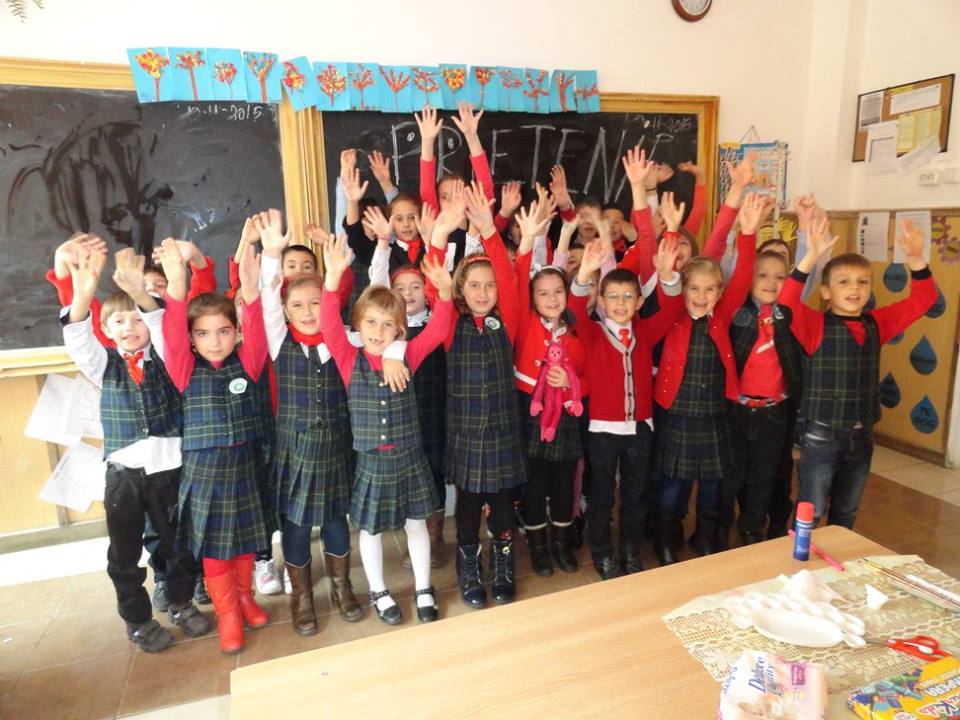 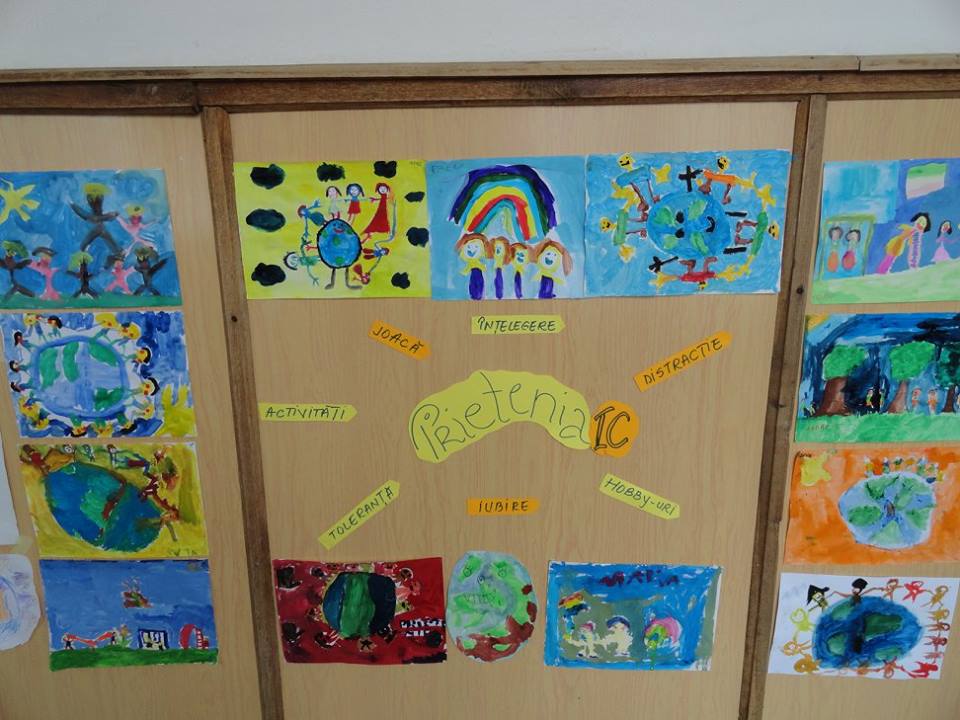 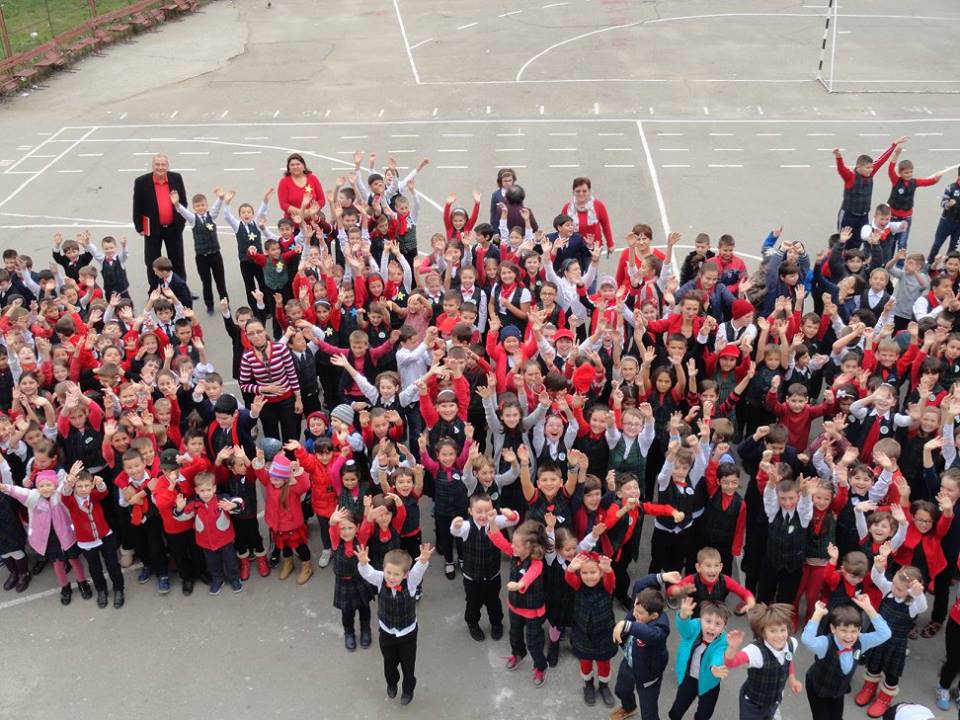 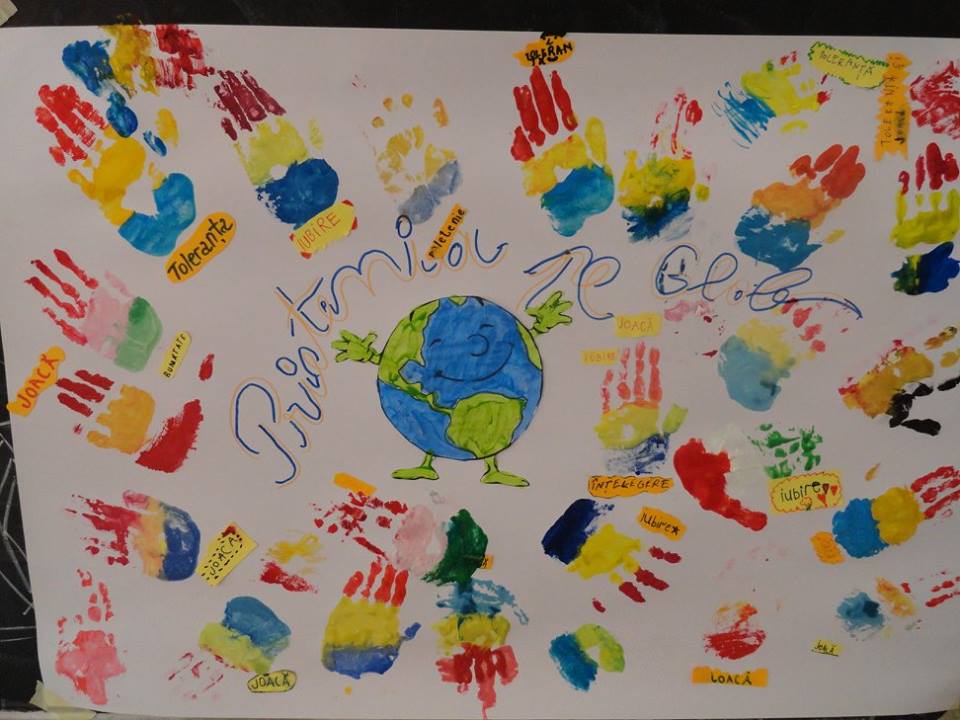 